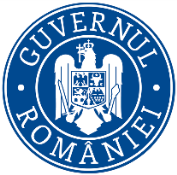 Ministerul Mediului, Apelor și PădurilorAgenţia Naţională pentru Protecţia MediuluiDECIZIA ETAPEI DE ÎNCADRARE – Proiect 10 noiembrie 2023Ca urmare a solicitării de emitere a acordului de mediu adresată de COMUNA BISTRIȚA – BÂRGĂULUI, cu sediul în localitatea Bistrița-Bârgăului, Str. Pricipală, Nr. 1326, Jud. Bistrița - Năsăud, înregistrată la Agenţia pentru Protecţia Mediului Bistriţa-Năsăud cu nr. 8274/28.06.2023, cu ultima completare la nr. 13746/10.11.2023, în baza Legii nr. 292/2018 privind evaluarea impactului anumitor proiecte publice și private asupra mediului şi a Ordonanţei de Urgenţă a Guvernului nr. 57/2007 privind regimul ariilor naturale protejate, conservarea habitatelor naturale, a florei şi faunei sălbatice, aprobată cu modificări prin Legea nr. 49/2011, cu modificările și completările ulterioare,Agenţia pentru Protecţia Mediului Bistriţa-Năsăud decide, ca urmare a consultărilor desfăşurate în cadrul şedinţei Comisiei de Analiză Tehnică din data de 08.11.2023, că proiectul: „Încadrarea în conceptul de școală verde prin lucrări de reabilitare a Școlii gimnaziale clasele I – IV regim de înălțime P – nr. 45”, propus a fi amplasat intravilanul localității Bistrița Bârgăului, nr. 45, comuna Bistrița Bârgăului, județul Bistriţa-Năsăud, nu se supune evaluării impactului asupra mediului. Justificarea prezentei decizii:I. Motivele pe baza cărora s-a stabilit necesitatea neefectuării evaluării impactului asupra mediului sunt următoarele: Proiectul propus intră sub incidența Legii nr. 292/2018 privind evaluarea impactului anumitor proiecte publice și private asupra mediului, dar nu se încadrează în anexele nr. 1 și nr. 2 ale legii.II. Motivele pe baza cărora s-a stabilit necesitatea neefectuării evaluării adecvate sunt următoarele:proiectul propus intră sub incidența art.28 din Ordonanța de urgență a Guvernului nr. 57/2007 privind regimul ariilor naturale protejate, conservarea habitatelor naturale, a florei și faunei sălbatice, aprobată cu modificări și completări prin Legea nr. 49/2011, cu modificările și completările ulterioare, fiind amplasat în aria naturală protejată de interes comunitar ROSCI0051 Cuşma.Proiectul a parcurs etapa de evaluare iniţială şi etapa de încadrare, din analiza listei de control pentru etapa de încadrare privind evaluarea adecvată a efectelor potențiale asupra ariei naturale protejate de interes comunitar, avându-se în vedere obiectivele de conservare ale acesteia, nu rezultă un impact semnificativ al proiectului propus, asupra sitului Natura 2000 ROSCI0051 Cuşma.	Prin proiect se propun lucrări de reabilitare a Școlii gimnaziale clasele I – IV regim de înălțime P, în vederea încadrării în conceptul de școală verde. Imobilul care face obiectul acestui proiect este situat în intravilanul localității Bistrița - Bârgăului, jud. Bistrița-Năsăud, pe un teren proprietate domeniul public al Comunei Bistrița Bârgăului, având categoria de folosință curți – construcții.Bilanţ teritorial:Suprafață totală teren - 1903 mp Suprafața construită propusă - 0.00 Suprafața construită existentă - 544.00 Suprafața construită totală - 544.00 Suprafața desfășurată propusă - 0.00 Suprafața desfășurată existentă - 544.00 Suprafața desfășurată totală - 544.00 Suprafața utila existentă - 419.40 POT EXISTENT(%) - 28.59 CUT EXISTENT - 0.29Lucrările dorite a se executa sunt în scopul eficientizării energetice a clădirii și constau în următoarele:Finisaje interioare: • pardoseli din PVC pentru circulații, gresie pentru grupurile sanitare și parchet pentru sălile de clasă. Finisaje exterioare: • izolarea termică fațade - polistiren expandat ignifugat de 15 cm 5 • izolarea termică planșeului de sub șarpantă - vată minerală bazaltică de 20 cm • izolarea termică soclu clădire - polistiren extrudat de 10 cm. • partea vitrată a fațadelor - tâmplărie de PVC (va asigura necesarul termic) Instalțtii termice: • pentru încălzirea imobilului s-a optat încălzire în pardoseală și încălzire cu calorifere la etaj. Circuitele de încălzire prin pardoseală vor fi alimentate cu agent termic de la distribuitor-colectoare de nivel. Agentul termic va fi furnizat de echipamentele propuse în spațiul tehnic, serpentinele vor funcționa la temperaturi reduse respectiv 450C pe tur și 370C pe retur. • prepararea agentului termic necesar pentru încălzire și preparare apă caldă menajeră se va realiza cu ajutorul pompelor de caldură. • se vor monta 2 pompe de caldură cu o putere de 25 kw/bucată. Pompele de căldură vor fi prevăzute cu supape de siguranță și vas de expansiune de 100 litri. A mai fost prevăzut un vas de expansiune, cu capacitatea de 300 litri. • Apa caldă menajeră se va prepara cu ajutorul unui boiler cu serpentină de 100 l care va fi alimentat cu agent termic de la pompele de căldură. Instalația de ventilare: • Pentru aportul de aer proaspăt în sălile de clasa s-a ales varianta de ventilare mecanică cu un recuperator de căldură. Instalații electrice: • Se va reabilita sistemul de instalații electrice pentru a corespunde cerințelor de securitate la incendiu; • Se va reabilita/moderniza instalația de iluminat prin înlocuirea circuitelor de iluminat deteriorate sau subdimensionate, inclusiv prize; • Se vor înlocui corpurile de iluminat fluorescent și incandescent, inclusiv suplimentarea numărului acestora, după caz, cu corpuri de iluminat cu eficiență energetică ridicată și durata mare de viață, inclusiv tehnologie LED, eventual echipate cu variatoare de culoare și/sau senzori de mișcare/prezență acolo unde acestea se impun pentru condiții sporite de confort și/sau economie de energie.După caz, se vor realiza studii luminotehnice pentru implementarea sistemelor de iluminat care aduc atât beneficii energetice cât și îmbunătățirea calității vieții în spațiile deservite; • Se vor instala corpuri de iluminat cu senzori de mișcare/prezență, acolo unde acestea se impun pentru economie de energie. • Au fost prevăzute următoarele tipuri de iluminat de securitate: o Iluminatul de securitate pentru evacuare - se va realiza cu luminoblocuri, având imprimate pictograme cu direcția cea mai scurtă de ieșire o Iluminatul de securitate pentru intervenții- se va realiza prin echiparea unor corpuri de iluminat cu acumulatoare. • Se va monta o Centrală electrică fotovoltaică alimentată cu un sistem de panouri fotovoltaice de 25 kw.Conform expertizei tehnice nu sunt necesare lucrări de consolidare a elementelor ansamblului structural și introducerea de elemente structurale noi. Nu se demolează elemente structurale sau nestructurale care să modifice configurația sau funcțiunea existentă a construcției. Lucrările care se vor efectua asupra imobilului sunt intervenții nestructurale asupra finisajelor interioare și exterioare, precum și asupra instalațiilor.Perioada de implementare a proiectului este de 15 luni.Nu sunt prevăzute prin proiect realizarea de căi noi de acces sau schimbarea celor existente.Deşeurile generate în perioada de implementare a proiectului: vor fi valorificate/eliminate conform OUG 92/2021, iar deșeurile de tip menajer rezultate de la personalul angajat se vor colecta selectiv şi se vor gestiona prin relaţie contractuală cu operatorul de salubritate.Proiectul este amplasat în aria naturală protejată de interes comunitar - sit Natura 2000 ROSCI0051 Cușma.Situl ROSCI0051Cuşma a fost declarat sit de importanță comunitară ca parte integrantă a rețelei Natura 2000, pentru protejarea și conservarea a 12 tipuri de habitate, 3 specii de mamifere, 4 specii de reptile şi amfibieni, 4 specii de peşti, 5 specii de nevertebrate și 2 specii de plante, de interes comunitar. Aria naturală de interes comunitar ROSCI0051 are plan de management aprobat prin Ordinul nr.1026/2016 privind aprobarea Planului de management al sitului de importanță comunitară ROSCI0051 Cușma și a celor 9 arii naturale protejate de interes național incluse în sitAgenția Națională pentru Arii Naturale Protejate, responsabilă cu administrarea sitului a stabilit,  prin Decizia nr.532/05.11.2020, Obiective de conservare specifice pentru habitatele și speciile de interes comunitar pentru care a fost declarat situl Natura2000 ROSCI0051 Cușma.Conformdatelor din planul de management al sitului pe amplasamentul proiectului nu sunt marcate puncte de observație și/sau zone de distribuție a speciilor și habitatelor de interes comunitar care au stat la baza declarării sitului. Pe amplasamentul proiectului nu esxistă habitate de interes comunitar și nu au fost observate niciuna dintre speciile de interes comunitar, amplasamentul neîndeplinind condiții specifice de habitat pentru fiecare dintre acestea, acesta fiind amplasat în intavilanul localității, în zonă centrală, pe un teren pe care este construită școala ce urmează a fi reabilitată și care are categoria de folosință curți – construcții.Prin implementarea acestui proiect nu se va reduce suprafața habitatelor de interes comunitar și nu se vor distruge habitatele protejate, implementarea acestui proiect se va realiza în perimetrul amplasamentului, pe un teren ocupat de construcții, și fără a se ocupa suprafețe suplimentare de tren.Implementarea proiectului nu va produce o pierdere a habitatelor de reproducere, hrănire și odihnă a speciilor de interes comunitar, deoarece în zona de implementare a proiectului și în vecinătatea acestuia nu au fost identificate speciile de interes comunitar pentru care a fost declarat situl, iar amplasamentul nu îndeplinește condițiile de habitat pentru acestea.Realizarea proiectului nu va produce alterarea/degradarea calității habitatelor din sit, nu sunt propuse lucrări care să conducă la reducerea suprafeței habitatelor speciilor de interes comunitar sau la alterarea funcțiilor specific acestora, și nu se vor produce modificări ale structurii biocenozei.Proiectul propus nu va produce alterarea/degradarea habitatelor de reproducere, hrănire și odihnă aspeciilor de interes comunitar amplasamentul proiectului neîndeplinind condițiile necesare pentru a reprezenta habitat de reproducere, hrănire și/sau odihnă a speciilor, acesta fiind situat în intravilanul localității, într-o zonă centrală și antropizată. Implementarea proiectului nu va produce o perturbare prin schimbarea condițiilor de mediu existente, nu va afecta negativ din nici un punct de vedere speciile de interes comunitar, nu le va reduce habitatul, nu vor crea fragmentări ale habitatului, nu va influența paternul de distribuție, dimensiunea populației și comportamentul acestora.Realizarea proiectului nu presupune modificări fizice de natură să genereze fragmentare longitudinală, laterală sau alte bariere fizice ce ar putea periclita dinamica speciilor în coridoarele ecologice existente, deoarece proiectul nu prevede realizarea de lucrări în habitatele acvatice și nici în alte habitate conectate din punct de vedere fizic sau funcțional.Implementarea proiectului nu va produce reducerea efectivelor populationale a speciilor, iar probabilitatea apariției mortalității speciilor de interes comunitar este nulă.Amplasamentul proiectului este situat într-o zonă antropizată, în intravilanul localității. Asupra habitatelor si speciilor nu se va induce un impact cumulativ, pulberile nu vor afecta calitatea aerului, iar zgomotul nu va produce un efect cumulativ asupra speciilor. Din analiza indicatorilor cheie (suprafața pierdută, fragmentarea/alterarea/degradarea, schimbări în densitatea populațională, etc) rezultă că nu există condiții de inducere a unui impact negative direct sau indirect asupra sitului Natura 2000 ROSCI0051.În urma analizării memoriului de prezentare, în baza listei de control pentru etapa de încadrare privind evaluarea adecvată nu rezultă un impact negativ semnificativ al proiectului asupra sitului Natura 2000 ROSCI0051 Cușma.Pentru proiectul propus Agenția Națională pentru Arii Naturale Protejate a emis Punctul de vedere nr. 662 din 31.10.2023.III. Motivele pe baza cărora s-a stabilit necesitatea neefectuării evaluării impactului asupra corpurilor de apă sunt următoarele:−proiectul propus nu intră sub incidența prevederilor art. 48 și 54 din Legea apelor nr. 107/1996, cu modificările și completările ulterioare.Condiţii de realizare a proiectului:Se vor respecta prevederile: -OUG nr.195/2005 privind protecţia mediului, aprobată cu modificări şi completări prin Legea nr.265/2006, cu modificările şi completările ulterioare; -OUG nr.57/2007 privind regimul ariilor naturale protejate, conservarea habitatelor naturale, a florei și faunei sălbatice, aprobată cu modificări și completări prin Legea nr.49/2011, cu modificările și completările ulterioare;-Ordinul nr.1026/2016 privind aprobarea Planului de management al sitului de importanță comunitară ROSCI0051 Cușma și a celor 9 arii naturale protejate de interes național incluse în sit.  2. Titularul proiectului și antreprenorul/constructorul sunt obligați să respecte și să implementeze regulile de execuție a lucrărilor / condițiile de realizare a proiectului prevăzute în documentația care a stat la baza emiterii prezentei decizii.   3. Nu se vor ocupa suprafețe suplimentare de teren pe perioada executării lucrărilor și se va delimita zona de lucru pentru a preveni/minimiza distrugerea unor suprafeţe suplimentare de teren.4. Pe parcursul execuţiei lucrărilor se vor lua toate măsurile pentru prevenirea poluărilor accidentale, iar la finalizarea lucrărilor se impune refacerea terenurilor adiacente, afectate temporar de lucrări. 5. La încheierea lucrărilor se va dezafecta zona organizării de şantier, se vor îndepărta atât materialele rămase neutilizate cât şi deşeurile rezultate în timpul lucrărilor. 6. Deşeurile menajere vor fi transportate şi depozitate prin relaţie contractuală cu operatorul de salubritate, iar deşeurile valorificabile rezultate la faza de construcție se vor preda la societăţi specializate, autorizate pentru valorificarea lor. Depozitarea temporară a deșeurilor va fi realizată doar în spații amenajate corespunzător, închise.7. Echipele care vor efectua lucrările vor fi instruite cu privire la existenţa sitului Natura 2000 ROSCI0051 Cușma în zona de execuţie a lucrărilor, asupra măsurilor din planul de management şi a responsabilităţilor privind protecţia acestuia, precum și a conservării speciilor și habitatelor de interes comunitar. 8. În scopul conservării și protejării speciilor de plante și animale sălbatice terestre, acvatice și subterane de interes comunitar și național, sunt interzise: a) orice formă de recoltare, capturare, ucidere, distrugere sau vătămare a exemplarelor aflate în mediul lor natural, în oricare dintre stadiile ciclului lor biologic;b) perturbarea intenționată în cursul perioadei de reproducere, de creștere, de hibernare și de migrație;c) deteriorarea, distrugerea și/sau culegerea intenționată a cuiburilor și/sau ouălor din natură;d) deteriorarea și/sau distrugerea locurilor de reproducere ori de odihnă;e) recoltarea florilor și a fructelor, culegerea, tăierea, dezrădăcinarea sau distrugerea cu intenție a acestor plante în habitatele lor naturale, în oricare dintre stadiile ciclului lor biologic;f) deținerea, transportul, vânzarea sau schimburile în orice scop, precum și oferirea spre schimb sau vânzare a exemplarelor luate din natură, în oricare dintre stadiile ciclului lor biologic.9. În cazul apariţiei unei poluări accidentale, se va raporta la A.P.M. Bistriţa-Năsăud, la C.J. Bistriţa-Năsăud al G.N.M. și la A.N.A.N.P. – Serviciul teritorial Bistrița-Năsăud orice poluare constatată, indiferent de cauzele apariţiei acesteia.10. Se vor respecta toate condițiile impuse prin avizul Agenției Naționale pentru Arii Naturale Protejate.11. La finalizarea investiţiei, titularul va notifica Agenţia pentru Protecţia Mediului Bistriţa-Năsăud şi Comisariatul Judeţean Bistrița-Năsăud al Gărzii Naționale de Mediu pentru verificarea conformării cu actul de reglementare.Informarea şi participarea publicului la procedura de reglementare:Pe parcursul derulării procedurii de mediu, anunţurile publice la depunerea solicitării de emitere a acordului de mediu şi pentru încadrarea proiectului au fost mediatizate prin: afişare la sediul Primăriei comunei Bistrița-Bârgăului, publicare în presa locală, afişare pe site-ul şi la sediul A.P.M. Bistriţa-Năsăud. Nu s-au înregistrat observaţii/comentarii/contestaţii din partea publicului interesat pe durata desfășurării procedurii de emitere a actului de reglementare.Prezenta decizie este valabilă pe toată perioada de realizare a proiectului, iar în situația în care intervin elemente noi, necunoscute la data emiterii prezentei decizii sau se modifică condițiile care au stat la baza emiterii acesteia, titularul proiectului are obligația de a notifica autoritatea competentă emitentă.Orice persoană care face parte din publicul interesat și care se consideră vătămată într-un drept al său ori într-un interes legitim se poate adresa instanței de contencios administrativ competente pentru a ataca, din punct de vedere procedural sau substanțial, actele, deciziile ori omisiunile autorității publice competente care fac obiectul participării publicului, inclusiv aprobarea de dezvoltare, potrivit prevederilor Legii contenciosului administrativ nr. 554/2004, cu modificările și completările ulterioare.Se poate adresa instanței de contencios administrativ competente și orice organizație neguvernamentală care îndeplinește condițiile prevăzute la art. 2 din Legea nr. 292/2018 privind evaluarea impactului anumitor proiecte publice și private asupra mediului, considerându-se că acestea sunt vătămate într-un drept al lor sau într-un interes legitim.Actele sau omisiunile autorității publice competente care fac obiectul participării publicului se atacă în instanță odată cu decizia etapei de încadrare, cu acordul de mediu ori, după caz, cu decizia de respingere a solicitării de emitere a acordului de mediu, respectiv cu aprobarea de dezvoltare sau, după caz, cu decizia de respingere a solicitării aprobării de dezvoltare.Înainte de a se adresa instanței de contencios administrativ competente, persoanele prevăzute la art. 21 din Legea nr. 292/2018 privind evaluarea impactului anumitor proiecte publice și private asupra mediului au obligația să solicite autorității publice emitente a deciziei prevăzute la art. 21 alin. (3) sau autorității ierarhic superioare revocarea, în tot sau în parte, a respectivei decizii. Solicitarea trebuie înregistrată în termen de 30 de zile de la data aducerii la cunoștința publicului a deciziei.Autoritatea publică emitentă are obligația de a răspunde la plângerea prealabilă prevăzută la art. 22 alin. (1), în termen de 30 de zile de la data înregistrării acesteia la acea autoritate.Procedura de soluționare a plângerii prealabile prevăzută la art. 22 alin. (1) este gratuită și trebuie să fie echitabilă, rapidă și corectă.Prezenta decizie poate fi contestată în conformitate cu prevederile Legii nr. 292/2018 privind evaluarea impactului anumitor proiecte publice și private asupra mediului și ale Legii nr. 554/2004, cu modificările și completările ulterioareDIRECTOR EXECUTIV,biolog-chimist Sever Ioan ROMAN ŞEF SERVICIU 				            ŞEF SERVICIU    AVIZE, ACORDURI, AUTORIZAŢII,           CALITATEA FACTORILOR DE MEDIU                 ing. Marinela Suciu 					 ing. Anca Zaharie             ÎNTOCMIT, 				                        ÎNTOCMIT,	     ing. Iușan Georgeta                                               biolog Crina Mihaela Năstase AGENŢIA PENTRU PROTECŢIA MEDIULUI BISTRIȚA-NĂSĂUDAdresa: strada Parcului nr.20, Bistrița, Cod 420035 , Jud. Bistrița-NăsăudE-mail: office@apmbn.anpm.ro ; Tel. 0263 224 064; Fax 0263 223 709AGENŢIA PENTRU PROTECŢIA MEDIULUI BISTRIȚA - NĂSĂUD Operator de date cu caracter personal, conform Regulamentului (UE) 2016/679